Ký bởi: Ủy ban nhân dân Quận HàĐôngEmail: hadong@hanoi.gov.vnNgày ký: 07/09/2021 11:43:52 +07:00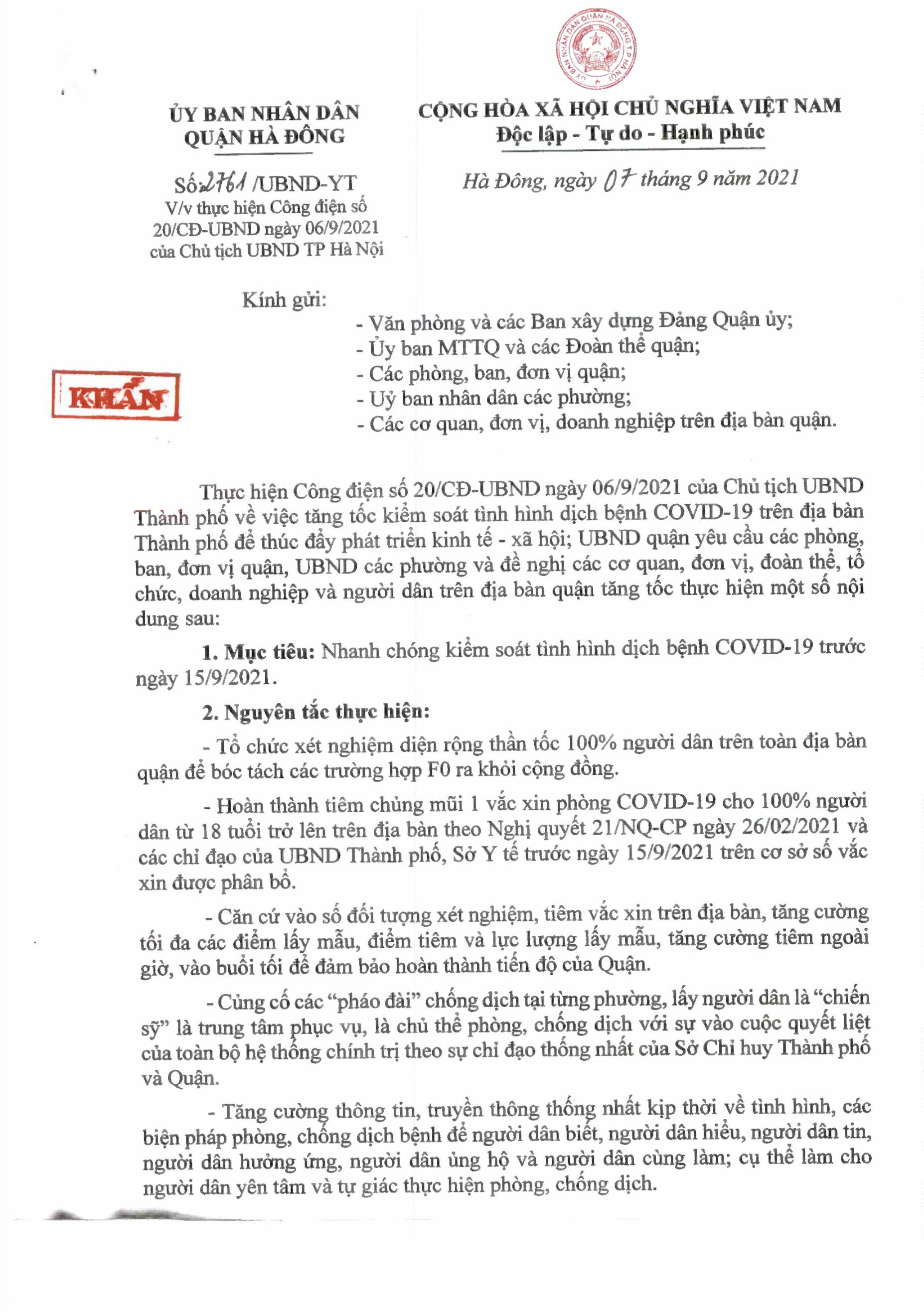 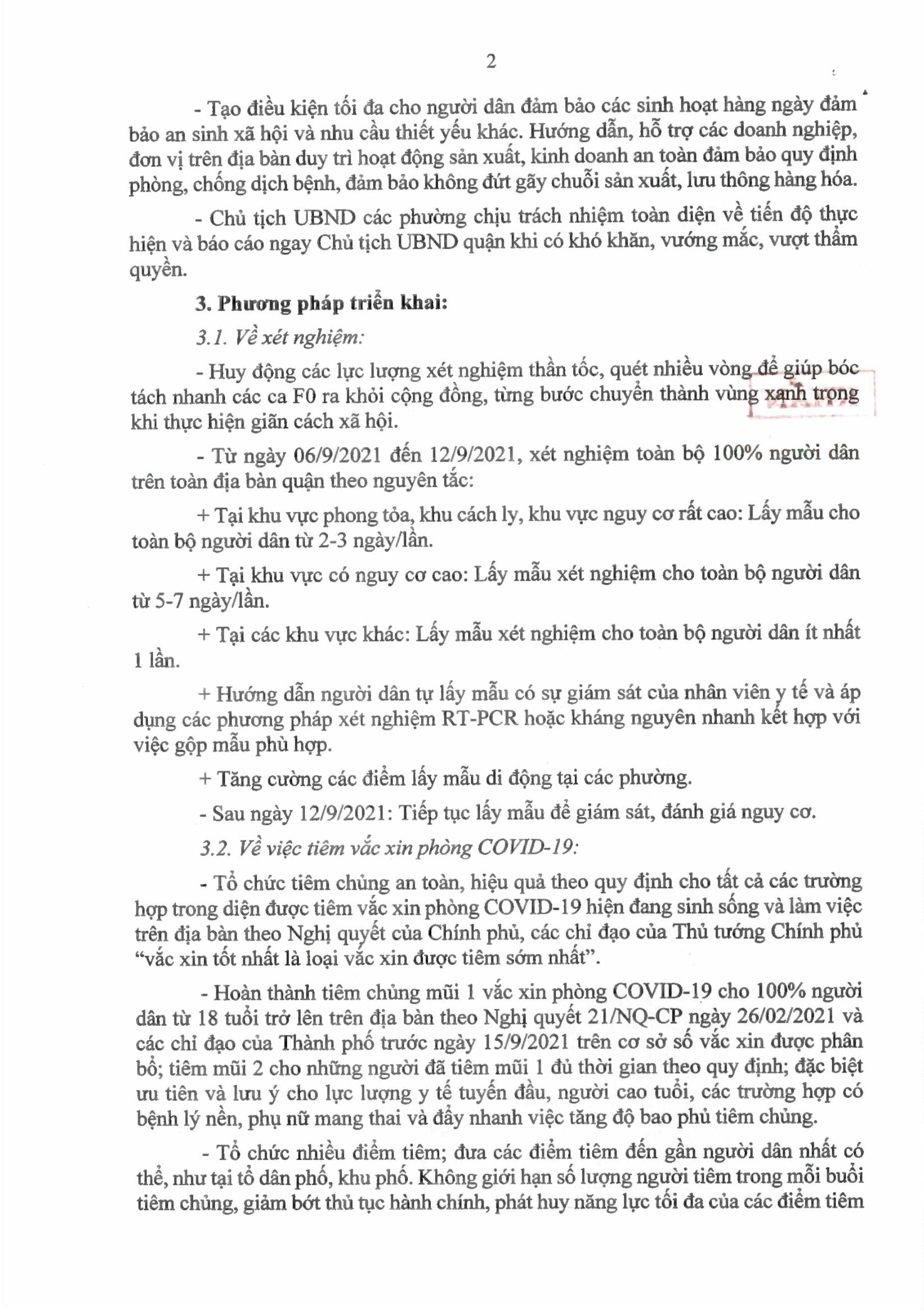 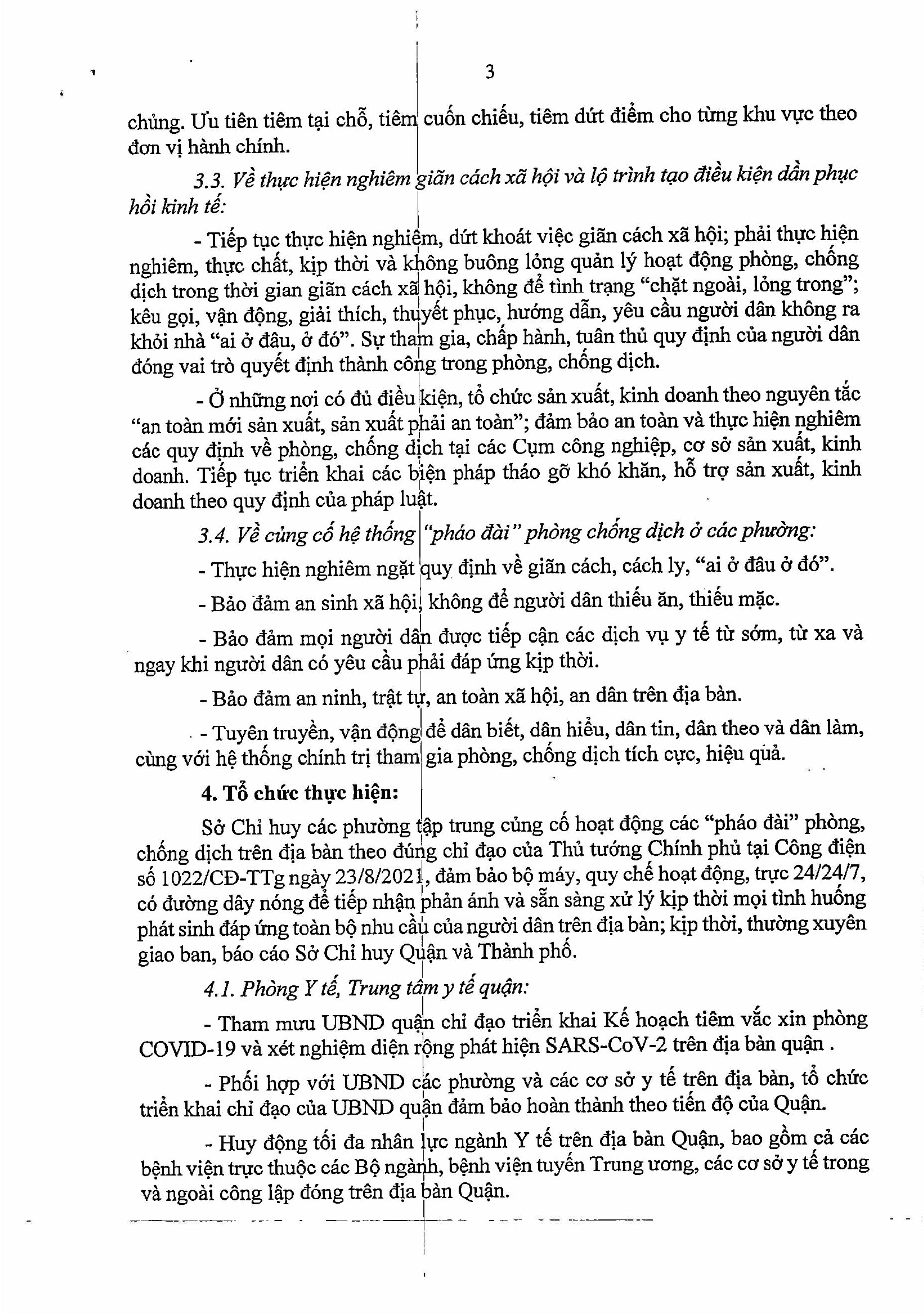 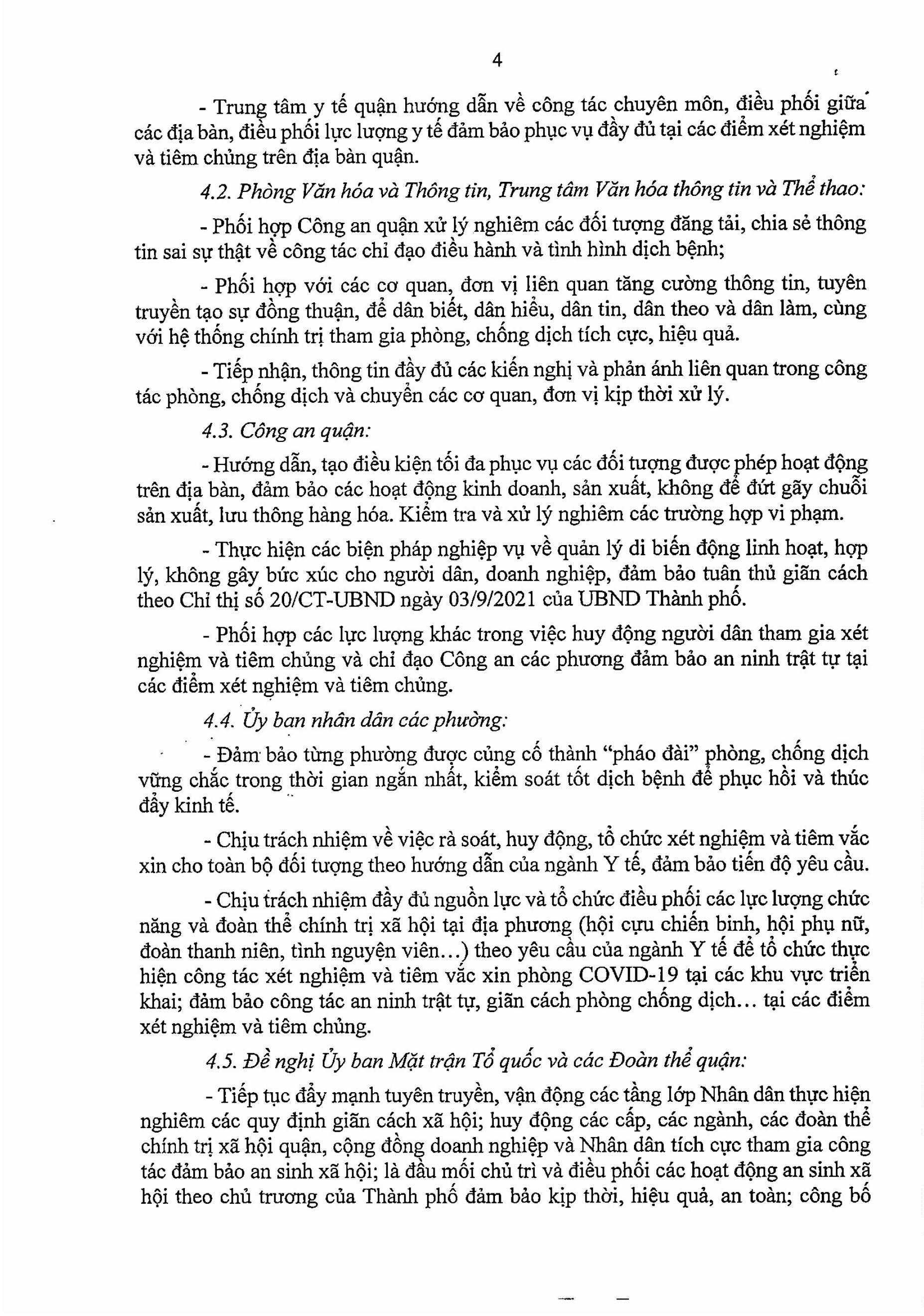 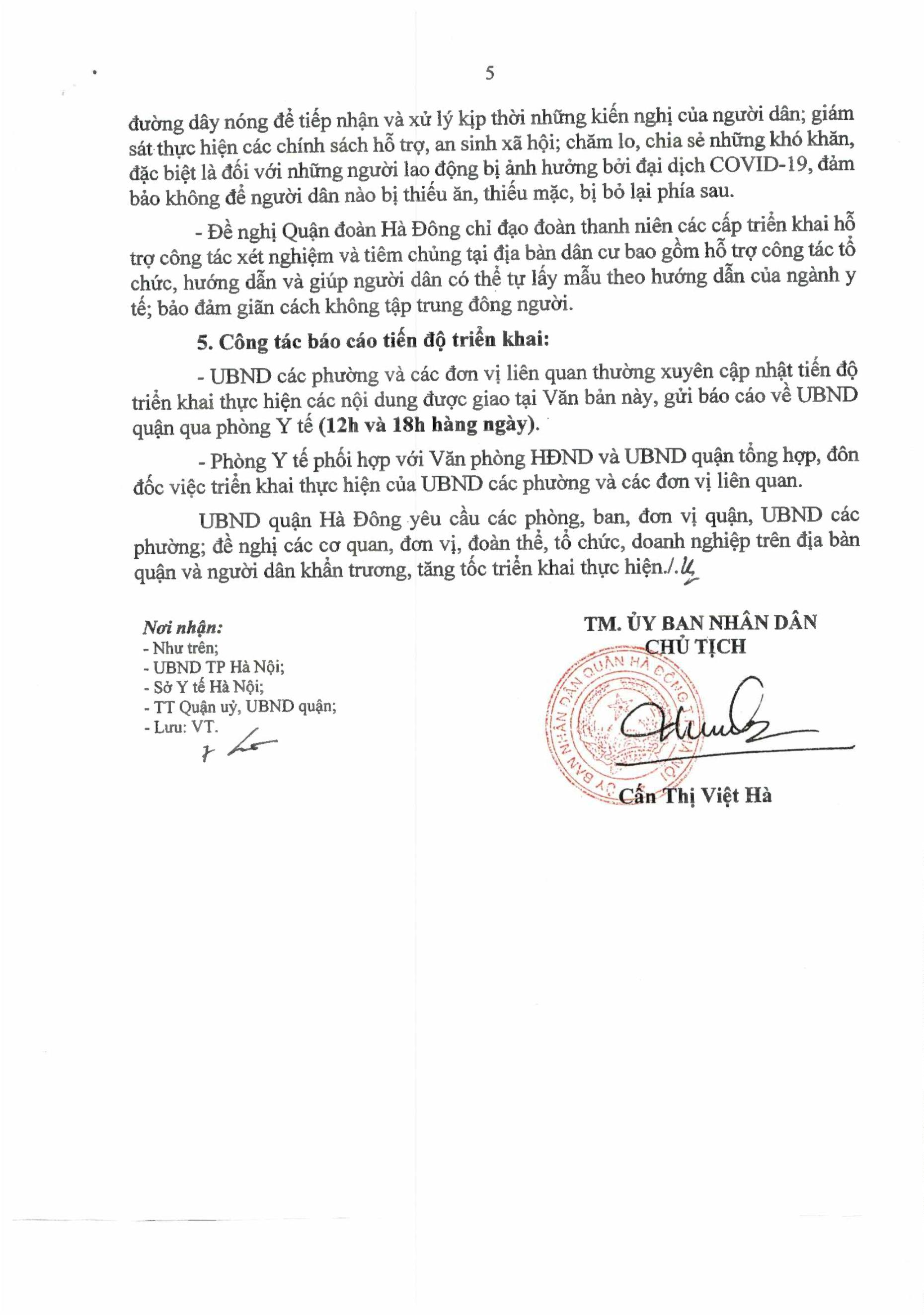 